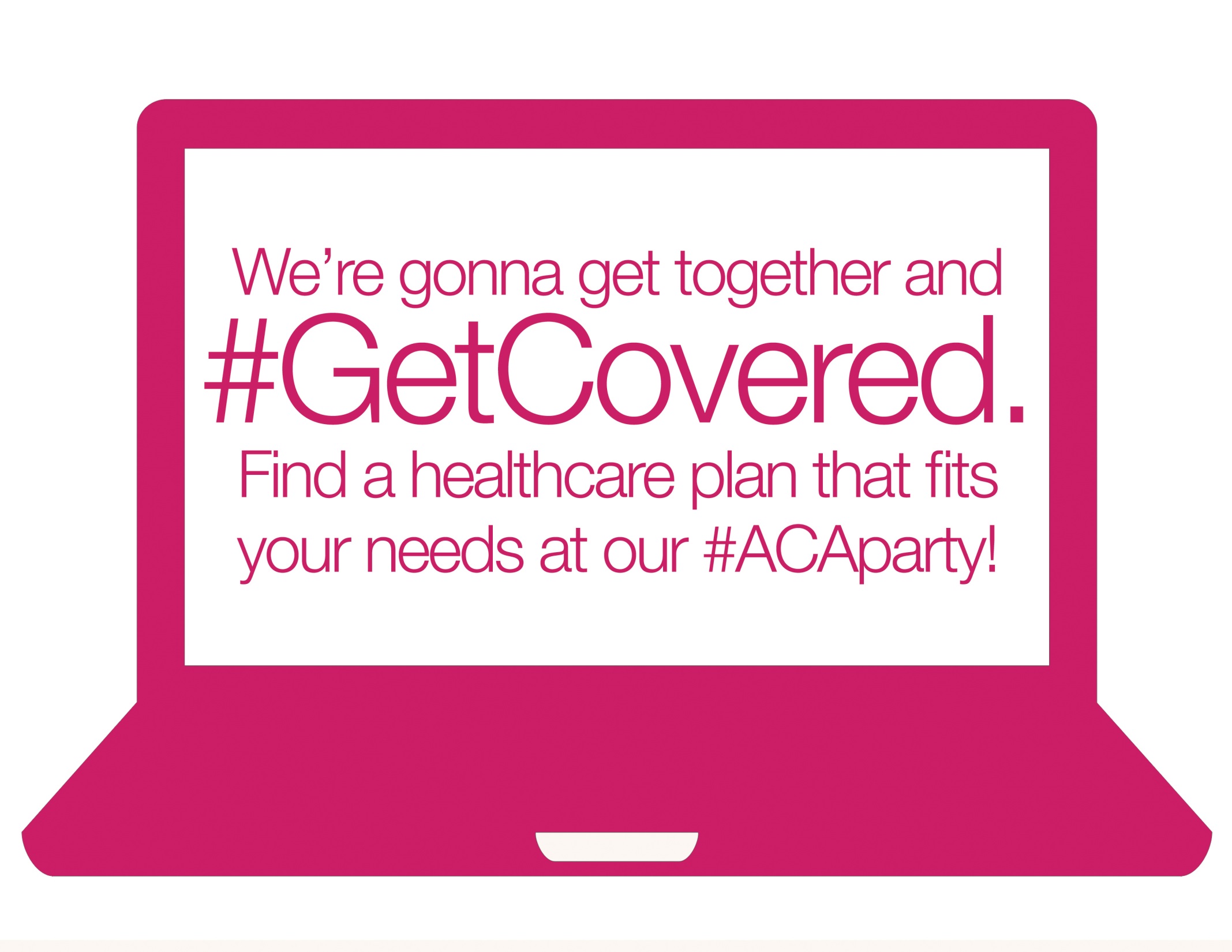 March X @ XPM // LOCATION // Sponsored by GROUP NAMEExtra Info Line: Serving Snacks, Giving Away Prizes, ETC.Questions? Email NAME@SERVICE.COM. No RSVP Required!